KARTA PRZEBIEGU PRAKTYKI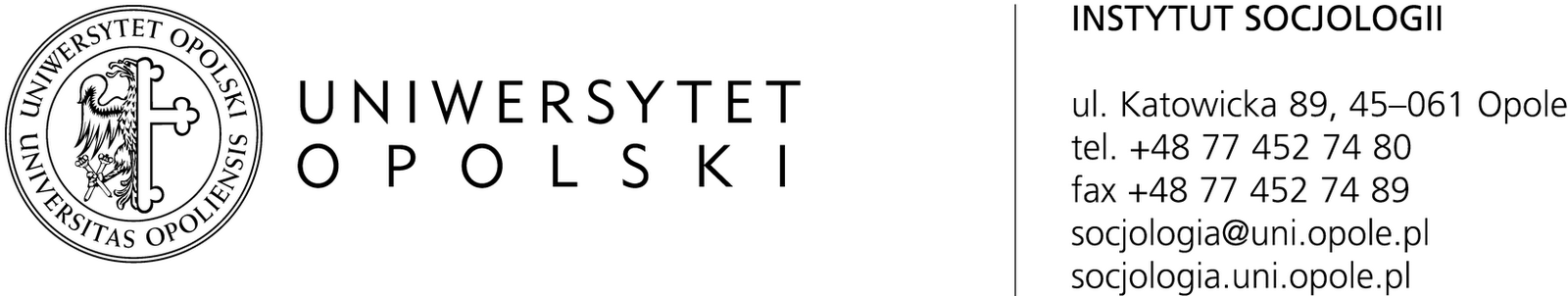 Rok akademicki: 2017/2018Imię i nazwisko studenta/studentki: Imię i nazwisko studenta/studentki: Imię i nazwisko studenta/studentki: Imię i nazwisko studenta/studentki: Socjologia, studia licencjackie, 2. rok, 4. semestrSocjologia, studia licencjackie, 2. rok, 4. semestrSocjologia, studia licencjackie, 2. rok, 4. semestrSocjologia, studia licencjackie, 2. rok, 4. semestrTermin realizacji praktyki:Termin realizacji praktyki:Termin realizacji praktyki:Termin realizacji praktyki:Nazwa placówki/instytucji:Nazwa placówki/instytucji:Nazwa placówki/instytucji:Nazwa placówki/instytucji:Imię i nazwisko opiekuna praktyki w placówce/instytucji: Imię i nazwisko opiekuna praktyki w placówce/instytucji: Imię i nazwisko opiekuna praktyki w placówce/instytucji: Imię i nazwisko opiekuna praktyki w placówce/instytucji: DataLiczba godzinRealizowane zadania(z wyszczególnienie i omówieniem 
realizowanych zajęć/zadań)UwagiPodpis (oraz opcjonalnie opinia) opiekuna praktyki w placówce/instytucjiPieczęć placówki/instytucji.Podpis (oraz opcjonalnie opinia) opiekuna praktyki w placówce/instytucjiPieczęć placówki/instytucji.Podpis (oraz opcjonalnie opinia) opiekuna praktyki w placówce/instytucjiPieczęć placówki/instytucji.Podpis (oraz opcjonalnie opinia) opiekuna praktyki w placówce/instytucjiPieczęć placówki/instytucji.